	2011年2月8日，日内瓦先生/女士，1	继2010年10月7日电信标准化局140号通函之后，我谨在此通知您：参加第13研究组上次会议的24个成员国已于2011年1月28日举行的全体会议上批准了ITU-T新建议书草案案文。2	已批准的ITU-T新建议书的标题为：Y.2722 – 下一代网络（NGN）的身份管理机制Y.2740 – 下一代网络（NGN）中移动远程金融交易的安全性要求Y.2741 – 下一代网络（NGN）中安全移动金融交易的架构3	通过ITU-T网站可以在线查到有关的专利信息。4	ITU-T网站上将很快提供预出版的建议书的案文。5	国际电联将尽快出版这些建议书。顺致敬意！ 电信标准化局主任 
马尔科姆•琼森电信标准化局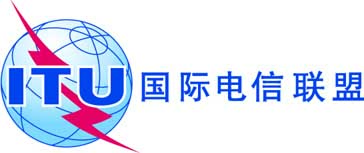 文号:电信标准化局第164号通函COM 13/TK-  致国际电联各会员国主管部门；电话:
传真:
电子邮件:
+41 22 730 5126
+41 22 730 5853
tsbsg13@itu.int抄送：-  致ITU-T各部门成员；-  致ITU-T 部门准成员；-  第13研究组主席和副主席；-  电信发展局主任；-  无线电通信局主任事由:批准 ITU-T Y.2722、Y.2740 和 Y.2741新建议书